Happy New YearVoice of Democracy and Patriots Pen are just about wrapped up for this year! Please make sure, if you plan on attending the banquet,  that you get your reservations as soon as possible.  This year the banquet will be held in Columbia MO and the students will be touring the capitol building and National Guard Museum in Jefferson City. This banquet is always so much fun!The next scholarship deadlines are for the following scholarships. Continuing Education ScholarshipThis $1,000 Scholarship is available to Auxiliary members, Their spouses and their children.  Those that have been a member for at least one year qualifies.  Entrants must have financial need, be at least 18 years old, complete an application and submit an essay.  The application must be sent to the National Headquarters by February 15.  This application is available on the national website.Young American Creative Patriotic Art ContestThis Contest is open to Children that are in grade 9-12th.  The top national award of $15,000.  Students must attend school in Missouri.  This patriotic art is two-dimensional artwork on paper to canvas using various media.  Students will have to submit an application and a short essay explaining the patriotic art.  This contest deadline for students is March 31st.Three-dimensional patriotic Art ContestThis contest is open for students in grades 9th-12th. Students must attend school in Missouri.  For this art contest, students can use paper, papier-mâché, pottery, fabric, wood, metal, or other materials.  This artwork must be turned in with a complete application and a short essay about their work.  The Deadline for this contest is March 31.Thank you for getting your reports in and making sure that they are filled out correctly!  I have enjoyed reading them and will be sharing some of the great reports with you coming up in future general orders. It is great to see the hard work that you all are putting into this program.I am looking forward to seeing the great art that comes from the next scholarships.    Remember to be reporting your events as they are completed.  Don't wait to put your reports in the online reporting system.SHOW  ME TEAMWORK…AS WE WORK FOR OUR VETERANS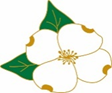 ScholarshipJanuary/February 2024Melinda Ross19688 Independence RdLebanon, MO 65536(417) 322-1030mross.4107@gmail.com